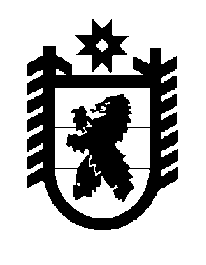 Российская Федерация Республика Карелия    ПРАВИТЕЛЬСТВО РЕСПУБЛИКИ КАРЕЛИЯРАСПОРЯЖЕНИЕот 31 марта 2015 года № 186р-Пг. Петрозаводск В целях определения кадастровой стоимости земельных участков категории земель промышленности, энергетики, транспорта, связи, радиовещания, телевидения, информатики, земель для обеспечения космической деятельности, земель обороны, безопасности и земель иного специального назначения на территории Республики Карелия и повышения эффективности использования земель, в соответствии со статьями 24.11, 24.12 Федерального закона от 29 июля 1998 года                            № 135-ФЗ «Об оценочной деятельности в Российской Федерации»: 1. Провести в 2015 году государственную кадастровую оценку земельных участков категории земель промышленности, энергетики, транспорта, связи, радиовещания, телевидения, информатики, земель для обеспечения космической деятельности, земель обороны, безопасности и земель иного специального назначения на территории Республики Карелия.2. Функции по организации проведения кадастровой оценки возложить на Государственный комитет Республики Карелия по управлению государственным имуществом и организации закупок.           ГлаваРеспублики  Карелия                                                             А.П. Худилайнен